VÝZKUMNÝ ÚSTAV ROSTLINNÉ VÝROBY v.v.i.Drnovská 507161 06 Praha 6-Ruzynětelefon: 233 022 111IČO: 00027006DIČ: CZ00027006Objednávka číslo OB-2022-00000393Dodavatel	Číslo objednávky uvádějte na faktuře, jinak nebude faktura proplacenaRIMISs.r.o. 09691499Položka	Množství Jednotka	Popis	Cena(včetně DPH)Služby IT specialisty při nasazení no...	151100Služby IT specialisty při nasazení
nového bezpečnostníhostandardu a konfigurace zařízení připojených k síti.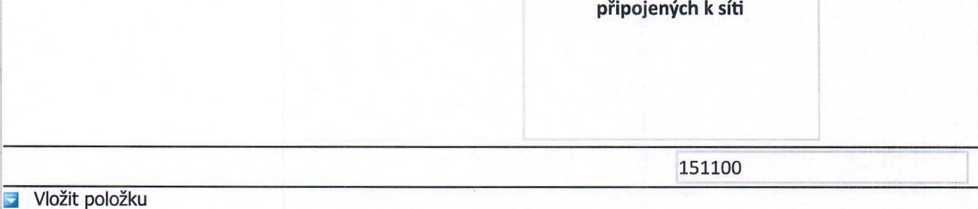 Vyřizuje:Datum:	4. 4. 2022	□Fakturujte:Výzkumný ústav rostlinné výroby v.v.i. Drnovská 507 161 06 Praha 6IČO: 00027006DIČ: CZ 00027006Bank.spojení: 25635061/0100